ELEIÇÃO PARA CANDIDATOS À FUNÇÃO DE COORDENADOR DE EXTENSÃO DA FACULDADE DE CIÊNCIAS CONTÁBEIS (COEXT/FACIC)REQUERIMENTO DE INSCRIÇÃOEu, ________________________________________, matrícula  SIAPE n.º_________, venho por meio deste REQUERER minha inscrição para o processo eleitoral destinado à escolha de Coordenador de Extensão da Faculdade de Ciências Contábeis da Universidade Federal de Uberlândia.Declaro que, para todos os fins e efeitos, efetuei a leitura e estou de acordo com as normas exaradas através da Resolução CONFACIC no 01/2020, de 25/08/2020, art. 7º, §1º, assim como também estou ciente de minhas obrigações junto ao referido órgão colegiado, conforme previstas no Regimento Interno da FACIC e no Regimento Geral da Universidade Federal de Uberlândia: Comprometo-me, ainda, a inteirar-me tempestivamente dos comunicados expedidos relativos à condução do presente processo eleitoral, que se dará totalmente de forma remota e disponibilizados no sítio da FACIC, no endereço eletrônico www.facic.ufu.br.Uberlândia (MG), ______ de ------------------------- de 2020._________________________________(assinatura do candidato)PROTOCOLORecebido em _____/_____/2020, às ___:__ horas.____________________ .							(visto)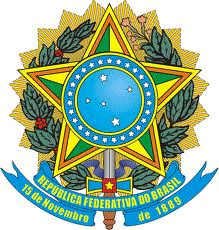 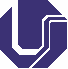 SERVIÇO PÚBLICO FEDERALMINISTÉRIO DA EDUCAÇÃOUNIVERSIDADE FEDERAL DE UBERLÂNDIAFACULDADE DE CIÊNCIAS CONTÁBEIS          home-page:  www.facic.ufu.br – e-mail: facic@ufu.br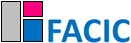 